Alles über die Zeitung1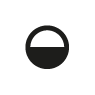 Verbinde Wort und Erklärung. 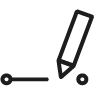 Name:Klasse:Datum:KV 12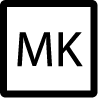 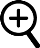 